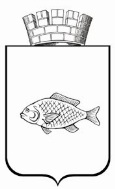 ИШИМСКАЯ ГОРОДСКАЯ ДУМАРЕШЕНИЕ27.02.2020                                                                                                         №303В соответствии с Федеральным Законом от 21.12.2001 № 178-ФЗ «О приватизации государственного и муниципального имущества», Положением о порядке и условиях приватизации муниципального имущества муниципального образования городской округ город Ишим, утвержденным решением Ишимской городской Думы от 31.03.2016 № 41, Ишимская городская ДумаРЕШИЛА:Внести в решение Ишимской городской Думы от 26.09.2019 № 270 «Об утверждении прогнозного плана приватизации муниципального имущества города Ишима на 2020 год» (в редакции от 25.12.2019 № 289, от 30.01.2020 № 298) следующие изменения:Приложение к решению дополнить пунктами 23 – 25 следующего содержания:Опубликовать настоящее решение в газете «Ишимская правда», в сетевом издании «Официальные документы города Ишима» (www.ishimdoc.ru), разместить на официальном сайте муниципального образования городской округ город Ишим ishim.admtyumen.ru и на официальном сайте РФ www. torgi.gov.ru.3. Контроль за исполнением настоящего решения возложить на постоянную комиссию Ишимской городской Думы по бюджету, экономике и предпринимательству.Глава города                                                                                         Ф.Б. ШишкинО внесении изменений в решение Ишимской городской Думы от 26.09.2019 № 270 «Об утверждении прогнозного плана приватизации муниципального имущества города Ишима на 2020 год» (в редакции от 25.12.2019 № 289, от 30.01.2020 №298) 23Здание, назначение: нежилое здание, площадь 71,2 кв.м., количество этажей: 1, адрес (местонахождение): Тюменская область, город Ишим, ул. Карла Маркса, 58/б строение 1, с земельным участком, категория земель: земли населенных пунктов, разрешенное использование: для эксплуатации, обслуживания капитальных гаражей, площадь 216 кв.м, адрес (местонахождение): Тюменская область, г. Ишим, ул. Карла Маркса, 58/бв порядке, предусмотренном Федеральным        законом№159-ФЗ                           от 22.07.2008I квартал24Автокран КС2571А1, идентификационный номер (VIN) отсутствует, категория ТС С, год изготовления 1993, модель, № двигателя 508.400-133453, шасси (рама) № 3373931, кузов отсутствует, цвет кузова синий, мощность двигателя 150 л.с., рабочий объем двигателя 6000 куб. см, тип двигателя бензиновый, разрешенная максимальная масса 17820 кг, ПТС 72КВ756246, выдан 25.03.2004 Ишимское РЭО ГИБДДаукционI квартал25Автокраны МАЗ5334 КС35771, идентификационный номер (VIN) отсутствует, категория ТС С, год изготовления 1990, модель, № двигателя 236М2*07175*89, шасси 128362, цвет кузова зеленый, мощность двигателя 180л.с., ПТС 52ЕС121953, выдан 30.08.2000, РЭО  ГИБДД ГУВД Нижегородской обл.